Конспект внеклассного мероприятия5-а классСоставитель – Петушкова Н.Д.Тема: «Приглашаем гостей на чай».Цель: раскрыть особенности русской традиции чаепития  познакомить с правилами оформления стола для чаепития.Задачи:Расширение знаний детей о традициях русского народа.Расширение  словарного запаса.Формирование здорового образа жизни.Развитие коммуникативных навыков.Ход мероприятия:1. Введение в тему.– Русский народ всегда славился гостеприимством - умением принимать гостей.- Вы никогда не задумывались, зачем люди ходят в гости?  Во-первых, очень приятно, когда, увидев тебя, кто-нибудь обрадуется и улыбнется.   Во-вторых, очень приятно, когда в гостях собираются разные люди: делятся новостями, обсуждают события.  Вот почему с давних пор и до наших дней ходят люди в гости. За такое долгое время выработались очень хорошие правила о том, как вести себя хозяевам и гостям.Правила, которые должен знать хозяин:1. Он должен быть приветлив, внимателен.2. Должен быть предупредительным (угадывать желание гостей), заранее подготовиться к встрече.3. Быть щедрым и бескорыстным, не требовать благодарности и подарка.4. Быть тактичным (не замечать промахов и ошибок), не ставить гостя в неудобное положение.5. Нельзя быть назойливым.6. Хозяин должен быть в нарядной одежде.Существует много пословиц о гостеприимстве:Хорόший гость дому рẚдость. 
Мнόго гостéй, мнόго новостéй. 
Хоть не богẚт, а гостям рад. 
Где рẚды, хоть не уезжẚй, а где не рẚды - век не бывẚй. 
Не дόрог обед - дόрог привет. 
2. Знакомство с традициями чаепития на Руси.Давайте посмотрим, как принимали гостей и устраивали чаепитие на Руси (просмотр презентации).Правила сервировки  стола (слайд 2).Стол накрыт скатертью.В середине стола чайник ( самовар) ( слайды 3,4) .Рядом с ним сахарница и молочник. ( слайд 5).Перед каждым участником чаепития чайная чашка, блюдце, тарелочка, ложечка              ( слайды 6,7 ).Учитель показывает пирожковую лопатку. - Как вы думаете, что это такое? Для чего это на столе? - Правильно, это лопатка для пирога или торта. ( слайды 8,9 )Учитель показывает учащимся сахарницу.- Загляните в сахарницу! - Да, там не сахарный песок, а кусковой сахар. Кусковой сахар, делали в виде большой сахарной головы  ( слайды 10, 11, 12) Для того, чтобы откусить кусочек от него,  надо воспользоваться щипцами для колки сахара ( слайды 13, 14). Но позже стали выпускать маленькие кусочки. - Мы сегодня будем пить чай  В ПРИГЛЯДКУ, В ПРИКУСКУ, В НАКЛАДКУ. ( слайд15)Кто знает,  как это сделать? Я вам помогу.В ПРИГЛЯДКУ ( слайд  16)Сахар очень был дорогой, его мало, он стоит на столе все на него смотрят и пьют чай, представляя себе, какой он сладкий. В ПРИКУСКУ  ( слайд 17)Щипчиками берём кусочек сахара из сахарницы, положили на край блюдца. Берём его руками и,  откусывая маленькие кусочки, запиваем чаем из блюдца. 
В НАКЛАДКУ ( слайд 18)Берём сахарную ложечку и зачерпываем в сахарнице сахар, высыпаем его в чашку, размешиваем ,не стуча, своей ложечкой.3. Практическая часть – подготовка стола к чаепитию.- Вы умеете принимать гостей, накрывать стол для чаепития?  Сейчас проверим.- Я предлагаю вам составить план оформления чайного  стола с помощью картинок. На каждой из картинок изображен этап оформления стола для чаепития. Пожалуйста, составьте картинный план оформления стола.Составление картинного плана оформления чайного стола с помощью индивидуальных карточек. Один из учащихся составляет картинный план на доске.Проверка очередности  этапов оформления стола.4. Релаксация.  - Встаньте,  ребята, давайте отдохнём. Под музыку на слайде будут появляться  слова, вы будете их изображать. Звучит народная песня « Поехал наш батюшка на базар». (Слова  "поехал, самовар, чайничек,  головка сахарку"  - слайд 19).5. Закрепление.Теперь все вместе давайте накроем стол для чаепития.  Давайте пить чай! Приятного чаепития! ( слайды 20, 21)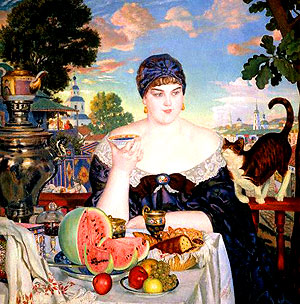 6. Подведение итогов.- С какой русской традицией мы познакомились?Чай очень полезный напиток. Об этом говорит народная мудрость:- Чай пьешь -до ста лет проживешь;- За чаем - не скучаем.